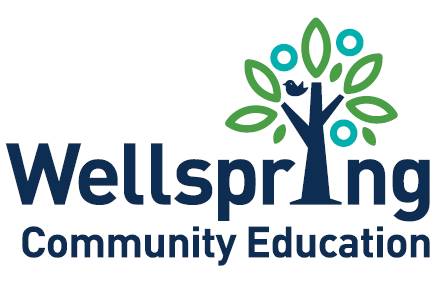 MediClerk Training Program Application for Admission- 2020/2021Date of Application: First Name  Middle  Last Name ______________Address			Street	Apt/Suite #	City	                   State / Zip CodeHome Phone   Cell Phone  Email Do you have a high school diploma?  Yes  No     HiSET Certificate  Yes  No   N/A    GED  Yes  No   N/A                                                                       If No to all of the above, last grade completed   Last year attended? From what country did you earn your High School diploma?How did you hear about us? Please check all that apply.Community Organization ACTION, Inc.Children’s Friends & FamilyDepartment of Children and Families (DCF)Department of Transitional Assistance (DTA)District Court Housing Authority MASSHIRE (formerly Career Center)Massachusetts Rehabilitation Commission (MRC)North Shore Community Action Programs (NSCAP)North Shore Medical Center (NSMC)Open DoorCounselor / Case Manager AdvertisingBrochure in the Community  Friends / Family   ___________________________________Newspaper  TV (cable, local, etc.)Internet SearchWellspring Newsletter/WebsiteWellspring Program    Other   Have you ever participated in other Wellspring programs?  Yes	No  If Yes, which ones?  Shelter Services    Adult Learning Initiative      ESOL     WERC    Homelessness PreventionPersonalThe information in the following questions is gathered for grant purposes. Wellspring House receives grant funding to support our low-cost and free programs. Date of Birth 		  Last 4 digits of Social Security #Gender Identity    Male           Female              Transgender	   Prefer not to disclose	  Prefer to self-describe Marital Status	Single/Never married        Married         Divorced       Separated      Widowed     Domestic Partner	Other The following information regarding race and ethnicity will not affect your eligibility for this program.  If you prefer not to answer, the agency representative accepting this form may complete this portion via observation.Ethnicity:    Hispanic or Latino:     Yes   No	*whether Yes or No, you must still check one Race category belowRace:	White 	Multi Race: 	Black/African American	American Indian /Alaskan Native & White  	Native Hawaiian/Other Pacific Islander 	Asian & White	Asian	Black/African American & White  	American Indian or Alaskan Native 	American Indian/Alaskan Native & Black/African American  		Other Multi-Racial  Do you speak English as a second or other language? 	Yes  	NoWhat languages do you read, write, and/or speak? 		1st Language	Read  	Write  	Speak2nd Language	Read 	Write 	SpeakAre you or any members of your family, past or present, part of the fishing industry? 	Yes    NoAre you legally eligible to work in the United States? 	  Yes       NoEmergency Contact  Relationship to you  Phone Education / SkillsHave you attended school since completing high school?  Yes    NoIf yes, where? When did you last attend school or training? Employment and Household InformationWe know that it may be uncomfortable to be asked about your finances.  We ask you these questions partly to understand your current financial situation and partly to assist Wellspring in securing grant funds to make programs like this possible.Are you currently employed? Yes No                              If Yes, where?                If Yes, how many hours per week?   1-5    6-20   21-30    31-40+     Please check one.If No, where did you last work? When did you leave your last job? What is/was your hourly rate of pay? $  What is/was your job title?  Are you receiving SNAP (Food Stamps) Yes  No                        Are you receiving TAFDC (Cash assistance)   Yes    NoHousehold Gross Income (for household members 18+): Please check one$24,900 or less$24,901 – 28,450$28,451 – 32,000$32,001 – 35,550$35,551 – 38,400$38,401 – 41,250$41,251 – 41,500$41,501 – 44,100$44,101 – 46,950$46,951 – 47,400$47,401 – 53,350$53,351 – 59,250$59,251 – 62,450$62,451 – 64,000$64,001 – 68,750$68,751 – 71,400$71,401 – 73,500$73,501 – 78,250  $78,251 – 80,300$80,301 – 89,200$89,201 – 96,350$96,351 – 103,500 $103,501 – 110,650$110,651 – 117,750$117,750 or over Monthly Income 	Wages	$	Alimony	$	SSDI	$	SSI	$	Food Stamps / SNAP	$	Please see staff to complete SNAP Referral Form	TAFDC	$	Unemployment	$	Child Support	$	Other	$	Please describe: Total Monthly Income	     $          x 12 months = Total Household Annual Income   $Were you able to pay your housing and utility costs on time this month?	  Yes         No (If you were not, you can call 978-281-3558  x311, a Wellspring House resource, to see if you qualify for assistance.)	Do you live with someone else and share expenses? 		 Yes  		No  Do you file Single Head of Household on your tax return?  	  Yes		NoTotal # adults in your household   Number of children in your household under age 18Total number of dependents noted on your tax return HousingHave you ever been homeless?  Yes      No                               If yes, are you homeless now?  Yes      NoDo you live in a shelter now?      Yes       No    	If Yes, which agency manages your case?Are you receiving stabilization services now?  Yes  No	If Yes, through which agency?  Are you receiving HomeBase services now?      Yes  No	If Yes, through which agency?  Do you live in the Wellspring Shelter?  Yes    No	Do you live in transitional housing?   Yes  NoDo you live in public housing?  Yes No      How much does public housing pay toward your rent? $ Do you receive Section 8?  Yes    No	     If Yes, how much does Section 8 pay toward your rent? $How much do you pay per month for rent or mortgage per month? $Previous Work or Volunteer ExperiencePrevious work or volunteer experience working in an office or health care environment    Yes    No (Please explain)Are you a current or former employee of the facilities listed below?         Yes	No 	Charter Professional Services			North Shore Cancer Center	North Shore Children’s Hospital			North Shore Medical Center/Salem Hospital	Shaughnessy-Kaplan Rehabilitation Hospital	Union Hospital	Visiting Nurse Association of Greater Salem	Women’s Health Center of the North ShoreIf yes, which facility, dates employed, and position heldReferencesPlease list three references familiar with your work, school, or personal achievements.  We prefer someone who has been a supervisor (teacher or boss) to you.  No family members, friends or co-workers, please. Name				    Phone number and/or Email Address                                                         Relationship to youMediClerk Training Program Application: EssayName:  					Date: Please respond to one of the following topics. Fill the entire page. You may attach an additional sheet if necessary. Make sure you write neatly and re-check your completed essay for spelling errors or typos.  Why are you interested in the health care field? Please explain how your past experiences and future goals have influenced your interest.  Describe a challenge you have faced in your life and how you handled it.  Describe an important person in your life and why they are meaningful to you.